Betriebsanweisung für Tätigkeiten mit Gefahrstoffengem. § 14 GefStoffV Betriebsanweisung für Tätigkeiten mit Gefahrstoffengem. § 14 GefStoffV 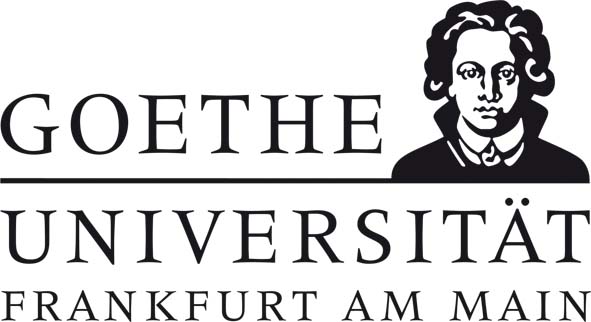 Geltungsbereich: Institut für 	Bereichsverantwortlicher: 	Geltungsbereich: Institut für 	Bereichsverantwortlicher: 	Geltungsbereich: Institut für 	Bereichsverantwortlicher: 	Geltungsbereich: Institut für 	Bereichsverantwortlicher: 	GefahrstoffbezeichnungGefahrstoffbezeichnungGefahrstoffbezeichnungGefahrstoffbezeichnungNatriumthiosulfatNatriumthiosulfatNatriumthiosulfatNatriumthiosulfatGefahr für Mensch und UmweltGefahr für Mensch und UmweltGefahr für Mensch und UmweltGefahr für Mensch und Umwelt-  Einatmen, Verschlucken oder Hautkontakt kann zu Gesundheitsschäden führen. Kann die Atemwege, Magen-Darm-Trakt, Augen und Haut reizen. -  Reagiert mit starken Oxidationsmitteln unter heftiger Wärmeentwicklung. Bildet mit Säuren gefährliche Gase und Dämpfe (Schwefeldioxid). -  WGK: 1 (schwach wassergefährdend)-  Einatmen, Verschlucken oder Hautkontakt kann zu Gesundheitsschäden führen. Kann die Atemwege, Magen-Darm-Trakt, Augen und Haut reizen. -  Reagiert mit starken Oxidationsmitteln unter heftiger Wärmeentwicklung. Bildet mit Säuren gefährliche Gase und Dämpfe (Schwefeldioxid). -  WGK: 1 (schwach wassergefährdend)-  Einatmen, Verschlucken oder Hautkontakt kann zu Gesundheitsschäden führen. Kann die Atemwege, Magen-Darm-Trakt, Augen und Haut reizen. -  Reagiert mit starken Oxidationsmitteln unter heftiger Wärmeentwicklung. Bildet mit Säuren gefährliche Gase und Dämpfe (Schwefeldioxid). -  WGK: 1 (schwach wassergefährdend)Schutzmaßnahmen und VerhaltensregelnSchutzmaßnahmen und VerhaltensregelnSchutzmaßnahmen und VerhaltensregelnSchutzmaßnahmen und Verhaltensregeln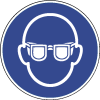 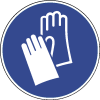 -  Gefäße nicht offen stehen lassen! Beim Ab- und Umfüllen bzw. beim Mischen Staubentwicklung vermeiden. Reaktionsfähige Stoffe fern halten bzw. nur kontrolliert zugeben. -  Nicht Essen, Trinken, Rauchen oder Schnupfen. Einatmen von Stäuben vermeiden! Berührung mit Augen, Haut und Kleidung vermeiden! Vor jeder Pause und nach Arbeitsende Hände und andere verschmutzte Körperstellen gründlich reinigen. Nach der Arbeit Hautpflegemittel verwenden! Arbeitskleidung nicht ausschütteln oder abblasen! -  Lagerbedingungen beachten! Augenschutz: Gestellbrille mit Seitenschutz. Handschutz: Handschuhe aus Nitrilkautschuk/Nitrillatex (NBR; 0,4 mm), Polyvinylchlorid (PVC; 0,5 mm), Butylkautschuk (Butyl; 0,5 mm), Fluorkautschuk (FKM; 0,7 mm). Beim Tragen von Schutzhandschuhen sind Baumwollunterziehhandschuhe empfehlenswert!Tragezeiten von Schutzhandschuhen beachten! Bei längerfristigem Tragen von Schutzhandschuhen: spezielle Hautschutzmittel vor der Arbeit verwenden. Atemschutz: Partikelfilter P1 (weiß). Körperschutz: Beim Umgang mit größeren Mengen: PVC-beschichtete Schutzschürze tragen.-  Gefäße nicht offen stehen lassen! Beim Ab- und Umfüllen bzw. beim Mischen Staubentwicklung vermeiden. Reaktionsfähige Stoffe fern halten bzw. nur kontrolliert zugeben. -  Nicht Essen, Trinken, Rauchen oder Schnupfen. Einatmen von Stäuben vermeiden! Berührung mit Augen, Haut und Kleidung vermeiden! Vor jeder Pause und nach Arbeitsende Hände und andere verschmutzte Körperstellen gründlich reinigen. Nach der Arbeit Hautpflegemittel verwenden! Arbeitskleidung nicht ausschütteln oder abblasen! -  Lagerbedingungen beachten! Augenschutz: Gestellbrille mit Seitenschutz. Handschutz: Handschuhe aus Nitrilkautschuk/Nitrillatex (NBR; 0,4 mm), Polyvinylchlorid (PVC; 0,5 mm), Butylkautschuk (Butyl; 0,5 mm), Fluorkautschuk (FKM; 0,7 mm). Beim Tragen von Schutzhandschuhen sind Baumwollunterziehhandschuhe empfehlenswert!Tragezeiten von Schutzhandschuhen beachten! Bei längerfristigem Tragen von Schutzhandschuhen: spezielle Hautschutzmittel vor der Arbeit verwenden. Atemschutz: Partikelfilter P1 (weiß). Körperschutz: Beim Umgang mit größeren Mengen: PVC-beschichtete Schutzschürze tragen.-  Gefäße nicht offen stehen lassen! Beim Ab- und Umfüllen bzw. beim Mischen Staubentwicklung vermeiden. Reaktionsfähige Stoffe fern halten bzw. nur kontrolliert zugeben. -  Nicht Essen, Trinken, Rauchen oder Schnupfen. Einatmen von Stäuben vermeiden! Berührung mit Augen, Haut und Kleidung vermeiden! Vor jeder Pause und nach Arbeitsende Hände und andere verschmutzte Körperstellen gründlich reinigen. Nach der Arbeit Hautpflegemittel verwenden! Arbeitskleidung nicht ausschütteln oder abblasen! -  Lagerbedingungen beachten! Augenschutz: Gestellbrille mit Seitenschutz. Handschutz: Handschuhe aus Nitrilkautschuk/Nitrillatex (NBR; 0,4 mm), Polyvinylchlorid (PVC; 0,5 mm), Butylkautschuk (Butyl; 0,5 mm), Fluorkautschuk (FKM; 0,7 mm). Beim Tragen von Schutzhandschuhen sind Baumwollunterziehhandschuhe empfehlenswert!Tragezeiten von Schutzhandschuhen beachten! Bei längerfristigem Tragen von Schutzhandschuhen: spezielle Hautschutzmittel vor der Arbeit verwenden. Atemschutz: Partikelfilter P1 (weiß). Körperschutz: Beim Umgang mit größeren Mengen: PVC-beschichtete Schutzschürze tragen.Verhalten im GefahrfallVerhalten im GefahrfallVerhalten im GefahrfallVerhalten im Gefahrfall-  Gefahrenbereich räumen und absperren, Vorgesetzten informieren.-  Bei der Beseitigung von ausgelaufenem/verschüttetem Produkt immer Schutzbrille, Handschuhe sowie bei größeren Mengen Atemschutz tragen. Geeigneter Atemschutz: Partikelfilter P1 oder P2 (weiß) Unter Staubvermeidung aufnehmen und entsorgen! -  Produkt ist nicht brennbar. Bei Brand entstehen gefährliche Dämpfe (z.B. Schwefeldioxid, Natriumoxid)! Entweichende Dämpfe mit Sprühwasser niederschlagen, anschließend möglichst schnelle Reinigung. -  Eindringen in Boden, Gewässer und Kanalisation verhindern! -  Alarm-, Flucht- und Rettungspläne beachten.-  Gefahrenbereich räumen und absperren, Vorgesetzten informieren.-  Bei der Beseitigung von ausgelaufenem/verschüttetem Produkt immer Schutzbrille, Handschuhe sowie bei größeren Mengen Atemschutz tragen. Geeigneter Atemschutz: Partikelfilter P1 oder P2 (weiß) Unter Staubvermeidung aufnehmen und entsorgen! -  Produkt ist nicht brennbar. Bei Brand entstehen gefährliche Dämpfe (z.B. Schwefeldioxid, Natriumoxid)! Entweichende Dämpfe mit Sprühwasser niederschlagen, anschließend möglichst schnelle Reinigung. -  Eindringen in Boden, Gewässer und Kanalisation verhindern! -  Alarm-, Flucht- und Rettungspläne beachten.-  Gefahrenbereich räumen und absperren, Vorgesetzten informieren.-  Bei der Beseitigung von ausgelaufenem/verschüttetem Produkt immer Schutzbrille, Handschuhe sowie bei größeren Mengen Atemschutz tragen. Geeigneter Atemschutz: Partikelfilter P1 oder P2 (weiß) Unter Staubvermeidung aufnehmen und entsorgen! -  Produkt ist nicht brennbar. Bei Brand entstehen gefährliche Dämpfe (z.B. Schwefeldioxid, Natriumoxid)! Entweichende Dämpfe mit Sprühwasser niederschlagen, anschließend möglichst schnelle Reinigung. -  Eindringen in Boden, Gewässer und Kanalisation verhindern! -  Alarm-, Flucht- und Rettungspläne beachten.Erste HilfeErste HilfeErste HilfeNOTRUF 112Bei jeder Erste-Hilfe-Maßnahme: Selbstschutz beachten, Vorgesetzen informieren, in der Regel umgehend Arzt hinzuziehen.Nach Augenkontakt: Sofort unter Schutz des unverletzten Auges ausgiebig (mind. 10 Minuten) bei geöffneten Lidern mit Wasser spülen. Nach Hautkontakt: Mit viel Wasser und Seife reinigen. Nach Einatmen: Verletzten aus dem Gefahrenbereich bringen. Nach Verschlucken: Sofortiges kräftiges Ausspülen des Mundes. Wasser in kleinen Schlucken trinken lassen. Ersthelfer: ......... (Bitte eintragen oder auf Ersthelferliste verweisen und/oder hier löschen)Bei jeder Erste-Hilfe-Maßnahme: Selbstschutz beachten, Vorgesetzen informieren, in der Regel umgehend Arzt hinzuziehen.Nach Augenkontakt: Sofort unter Schutz des unverletzten Auges ausgiebig (mind. 10 Minuten) bei geöffneten Lidern mit Wasser spülen. Nach Hautkontakt: Mit viel Wasser und Seife reinigen. Nach Einatmen: Verletzten aus dem Gefahrenbereich bringen. Nach Verschlucken: Sofortiges kräftiges Ausspülen des Mundes. Wasser in kleinen Schlucken trinken lassen. Ersthelfer: ......... (Bitte eintragen oder auf Ersthelferliste verweisen und/oder hier löschen)Bei jeder Erste-Hilfe-Maßnahme: Selbstschutz beachten, Vorgesetzen informieren, in der Regel umgehend Arzt hinzuziehen.Nach Augenkontakt: Sofort unter Schutz des unverletzten Auges ausgiebig (mind. 10 Minuten) bei geöffneten Lidern mit Wasser spülen. Nach Hautkontakt: Mit viel Wasser und Seife reinigen. Nach Einatmen: Verletzten aus dem Gefahrenbereich bringen. Nach Verschlucken: Sofortiges kräftiges Ausspülen des Mundes. Wasser in kleinen Schlucken trinken lassen. Ersthelfer: ......... (Bitte eintragen oder auf Ersthelferliste verweisen und/oder hier löschen)Sachgerechte EntsorgungSachgerechte EntsorgungSachgerechte EntsorgungSachgerechte EntsorgungNicht in Ausguss oder Mülltonne schütten! Abfälle in geschlossenen Behältern sammeln und nach Abfallrichtlinie über das zentrale Zwischenlager (Tel.: 798 – 29392) entsorgen.Nicht in Ausguss oder Mülltonne schütten! Abfälle in geschlossenen Behältern sammeln und nach Abfallrichtlinie über das zentrale Zwischenlager (Tel.: 798 – 29392) entsorgen.Nicht in Ausguss oder Mülltonne schütten! Abfälle in geschlossenen Behältern sammeln und nach Abfallrichtlinie über das zentrale Zwischenlager (Tel.: 798 – 29392) entsorgen.Nicht in Ausguss oder Mülltonne schütten! Abfälle in geschlossenen Behältern sammeln und nach Abfallrichtlinie über das zentrale Zwischenlager (Tel.: 798 – 29392) entsorgen.